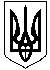 НОВОСАНЖАРСЬКА СЕЛИЩНА РАДАНОВОСАНЖАРСЬКОГО РАЙОНУ ПОЛТАВСЬКОЇ ОБЛАСТІ(двадцять сьома сесія селищної ради сьомого скликання)РІШЕННЯ12 листопада  2019  року           смт Нові Санжари                                         № 12 Про використання коштів з місцевого бюджету, що передавалися комунальним підприємствам"Джерело" та Добрі руки плюс" Новосанжарської селищної ради у поточному році 	Розглянувши  інформації щодо використання коштів з місцевого бюджету, що передавалися комунальним підприємствам "Джерело" та Добрі руки плюс" Новосанжарської селищної ради у поточному році, відповідно до Плану роботи Новосанжарської селищної ради та її виконавчого комітету на друге  півріччя 2019 року, керуючись   Законом України «Про місцеве самоврядування в Україні», селищна рада  ВИРІШИЛА:Інформацію комунального підприємства "Джерело" Новосанжарської селищної ради про використання коштів з місцевого бюджету, що передавалися комунальному підприємству "Джерело" Новосанжарської селищної ради, у поточному році взяти  до відома                          ( додається).Інформацію комунального підприємства "Добрі руки плюс" Новосанжарської селищної ради про використання коштів з місцевого бюджету, що передавалися комунальному підприємству "Добрі руки плюс" Новосанжарської селищної ради, у поточному році взяти  до відома                          ( додається).Селищний голова                                                                                      І. О. КобаІНФОРМАЦІЯ комунального підприємства "Джерело" Новосанжарської селищної ради про використання коштів з місцевого бюджету, що передавалися комунальному підприємству "Джерело" Новосанжарської селищної радиВ.о. начальника КП «Джерело»Новосанжарської селищної ради                                                            Борт С.М.ІНФОРМАЦІЯ
комунального підприємства "Добрі руки плюс" Новосанжарської селищної ради про використання коштів з місцевого бюджету, що передавалися комунальному підприємству "Добрі руки плюс" Новосанжарської селищної радиУпродовж 2019 року Новосанжарською селищною радою на КП «Добрі руки плюс» Новосанжарської селищної  ради було виділено 50 000.00 грн на ремонт транспортних засобів. За виділені кошти було придбано запчастини та матеріали на мінітрактори ДВ 24070 Ві та ДВ24079 Ві,  була замінена ходова частина (підщіпник передньої ступиці (2шт-1480,00 грн). У той же час проводився ремонт роторної коси, де було замінено  редуктор коси роторної (1шт-6230,00 грн), вал ротора (1шт-2500,00 грн), гідророзподільник (1шт-4800,00 грн), вал карданний з муфтою (1шт-5840,00 грн), комплект щеплення (1шт-6150,00 грн).  На САЗі 3507 з номерним знаком  замінено радіатор  охолодження  та головка блока циліндрів на загальну суму 12 500,00 грн.В.о директора КП «Добрі руки плюс»
Новосанжарської селищної ради                                             А. О. Омельченко
	МісяцьСума, грн.Використання коштівСічень30 000,00- поповнення статутного фондуКапітальний ремонт автомобіля сміттєвоз ГАЗ 3309 – 14 000,00 грн.;Капітальний ремонт екскаватора ДЕМ –      16 000,00 грн.Квітень 30 000,00 - поповнення статутного фондуКапітальний ремонт автомобіля  ЗІЛ 130 – 7 000,00 грн. ;Придбано мотопомпу – 6 000,00 грн.;Капітальний ремонт автомобіля сміттєвоз ГАЗ 3309 – 17 000,00 грн.Травень20 000,00 -поповнення статутного фондуПоточний ремонт водогону по провулку Спортивний протяжністю Червень35 000,00 -поповнення статутного фондуПоточний ремонт водогону по вулиці  Пролетарська ( район будинку-інтернату ) протяжністю Серпень7 500,00 -поповнення статутного фондуКапітальний ремонт автокранаВересень72 000,00 -поповнення статутного фонду Капітальний ремонт автомобіля сміттєвоз ГАЗ 3309 – 7 900,00 грн.;Капітальний ремонт автомобіля  ЗІЛ 433 – 6 000,00 грн.;Придбано насос  ЕЦВ 8-16-140 на артезіанську свердловину – 29 000,00 грн.;Придбано генератор – 11 500,00 грн.;Придбано насос ЕЦВ 6-10-140 – 17 600,00 грн.Всього194 500,00 грн.